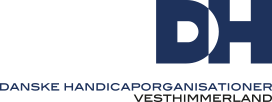 Dagsorden til bestyrelsesmøde den 27. marts efter årsmødet i aktivitetscentret, Bymidten 15, 9600 Aars.Valg af dirigentGodkendelse af referatGodkendelse af dagsordenNyt fra formandNyt fra handicapråd.Herunder udvalgsdagsordenerUdpegning af nyt medlem af Lokalt Arbejdsmarkedsråd (LAR)Besættelse af tillidsposter i bestyrelsen: Næstformand Sekretær (Jytte har givet tilsagn om at fortsætte), SoMe (sociale medier) ansvarlig (satser på Jens Martin fortsætter)  Økonomiansvarlig.Økonomi Oprettelse af tilgængelighedsudvalgOprettelse af følgegruppe/person til dagsordner fra de politiske udvalg.Næste møde (Forslag: 6. juni 2023 med besøg på hjælpemiddelcentralen i Aars, og efterfølgende bestyrelsesmøde i Aktivitetscentret, AarsEventueltAlle der er tilmeldt årsmødet forventes at deltage i bestyrelsesmøder, hvis ikke, så afbud til jorgenhansen698@gmail.com  